International Journal of Music and Performing ArtsApplication Form for the Position of ‘Reviewer’Please check the following before submitting the application:* All the information is written properly. Do not fill up the application form by hand. It must be computer composed. Notes: *Incomplete application form will not be considered.**Please send the completed application form to the executive editor at ijmpa@aripd.org ____________________________________________________________________________________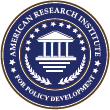 American Research Institute for Policy Development42 Monticello St., New York, NY 12701, USA. Phone: 1.347.757.4901. E-mail: info@aripd.orgNameInstitutional Position(Example: Lecturer/Professor)Department(Example: Management/Economics/Ministry of Finance)Name of the institute/universityField of Specialization/interest(Example: Linguistics/international business/law)Official/Mailing AddressE-mailPhone/Cell No. No. of papers that you can edit each month